АДМИНИСТРАЦИЯ ГОРОДА СОСНОВОБОРСКАПОСТАНОВЛЕНИЕ«	»	2023	№О внесении изменений в постановление администрации города Сосновоборска от 11.11.2022 № 1684 «Об утверждении муниципальной программы «Развитие общего образования и дополнительного образования	детей	городаСосновоборска»В соответствии со ст. 179 Бюджетного кодекса РФ, руководствуясь постановлением администрации города Сосновоборска от 18.09.2013 № 1564 «Об утверждении порядка принятия решений о разработке муниципальных программ города Сосновоборска, их формировании и реализации», от 06.11.2013 № 1847 «Об утверждении перечня муниципальных программ города Сосновоборска», ст. ст. 26, 38 Устава города Сосновоборска Красноярского края,ПОСТАНОВЛЯЮ1. Внести следующие изменения в постановление администрации города Сосновоборска от 11.11.2022 № 1684 «Об утверждении муниципальной программы «Развитие общего образования и дополнительного образования детей города Сосновоборска» (далее - постановление):Паспорт муниципальной программы приложения 1 к постановлению утвердить в редакции согласно приложению 1 к настоящему постановлению.Паспорт подпрограммы 1 «Развитие дошкольного, общего и дополнительного образования детей» муниципальной программы «Развитие общего образования и дополнительного образования детей города Сосновоборска» приложения № 3 к муниципальной программе утвердить в редакции согласно приложению 2 к настоящему постановлению.Пункт 2.7. «Обоснование финансовых, материальных и трудовых затрат (ресурсное обеспечение подпрограммы)» приложения № 3 к муниципальной программе изложить в редакции согласно приложению 3 к настоящему постановлению.Приложение 1 к муниципальной программе изложить в редакции согласно приложению 4 к настоящему постановлению.Приложение 2 к муниципальной программе изложить в редакции согласно приложению 5 к настоящему постановлению.Приложение 2 к паспорту подпрограммы 1 «Развитие дошкольного, общего и дополнительного образования детей», реализуемой в рамках муниципальной программы «Развитие общего образования и дополнительного образования детей города Сосновоборска» изложить в редакции согласно приложению 6 к настоящему постановлению.Постановление опубликовать в городской газете «Рабочий» и разместить на официальном сайте администрации города Сосновоборска.А. С. КудрявцевПостановление вступает в силу в день подписания и распространяется на правоотношения, возникшие с 28.02.2023 года.Глава города СосновоборскаПриложение 1к постановлению администрации городаот «	» 	 2023 г. №	Приложение 1к постановлению администрации города от «11» ноября 2022 г. № 1684Муниципальная программа «Развитие общего образования и дополнительного образованиядетей города Сосновоборска»1. ПАСПОРТмуниципальной программыПриложение 2к постановлению администрациигорода от	2023 №	Приложение № 3 к муниципальной программы «Развитие общего образования и дополнительного образования детей города Сосновоборска»1.Паспортподпрограммы 1 «Развитие дошкольного, общего и дополнительногообразования детей» муниципальной программы «Развитие общего образования и дополнительного образования детейНаименование подпрограммыгорода Сосновоборска»	Подпрограмма «Развитие дошкольного, общего и дополнительного образования детей» (далее - Подпрограмма)Наименование муниципальной программы, в рамках которой реализуется ПодпрограммаРазвитие общего образования и дополнительного образования детей города СосновоборскаУправление образования администрации города СосновоборскаЦель: создание в системе общего и дополнительного образования детей равных возможностей для современного качественного образования, позитивной социализации детей, отдыха и оздоровления детей в летний период; Задачи:Обеспечить доступность дошкольного образования, соответствующего единому стандарту качества дошкольного образования;Обеспечить условия и качество обучения, соответствующие федеральным государственным стандартам начального общего, основного общего, среднего общего образования, федеральному государственному образовательному стандарту начального общего образования обучающихся с ограниченными возможностями здоровья и федеральному государственному образовательному стандарту образования обучающихся с умственной отсталостью (интеллектуальными нарушениями);Исполнитель ПодпрограммыЦель и задачи ПодпрограммыОбеспечение бесплатным горячим питанием обучающихся по образовательным программа начального общего образования и категорий	Приложение 3к постановлению администрации городаот	2023 №	«2.7. Обоснование финансовых, материальных и трудовых затрат (ресурсное обеспечение подпрограммы)Подпрограмма финансируется за счет средств федерального, краевого, муниципального бюджетов и внебюджетных источников. Объем финансирования Подпрограммы составит 3 034 040,9 тыс. рублей, в том числе:год - 1 041 424,7 тыс. рублей, в том числе:за счет средств федерального бюджета - 59 714,3 тыс. рублей; за счет средств краевого бюджета - 737 167,4 тыс. рублей; за счет средств муниципального бюджета - 195 736,9 тыс. рублей; за счет внебюджетного источника - 48 806,1 тыс. рублей.год - 1 011 261,6 тыс. рублей, в том числе:за счет средств федерального бюджета - 58 807,7 тыс. рублей; за счет средств краевого бюджета - 719 599,5 тыс. рублей; за счет средств муниципального бюджета - 184 048,3 тыс. рублей; за счет внебюджетного источника - 48 806,1 тыс. рублей.год - 981 354,6 тыс. рублей, в том числе:за счет средств федерального бюджета - 27 964,0 тыс. рублей; за счет средств краевого бюджета - 720 561,1 тыс. рублей; за счет средств муниципального бюджета - 184 023,4 тыс. рублей; за счет внебюджетного источника - 48 806,1 тыс. рублей.».Приложение 4 к постановлению администрации городаот	№	Приложение 1 к муниципальной программе «Развитие обшего образования и дополнительного образования детей города Сосновоборска»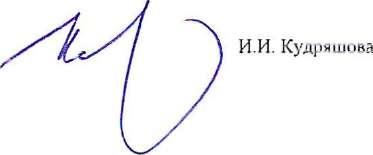 Информация о распределении планируемых расходов по отдельным мероприятиям программ, подпрограммам муниципальной прог раммыРуководитель Управления образованияИ.И. КудряшоваПриложение 5к постановлению администрации города от	№	Приложение 2 к муниципальной программе «Развитие общего образования и дополнительного образования детей города Сосновоборска»Информация о ресурсном обеспечении и прогнозной оценке расходов на реализацию целей муниципальной программы с учетом источников финансирования, в том числе средств федерального и краевого бюджетовРуководитель Управления образованияПркзмаме 6	 >о а/"	• ••;:, ~ от"	" 			Пр	я2 к акпорту по.-вфсчрачмы 1 «Риамтае з»ишиы«*е, общею х аялвтните-ялие® об}.- • < • детей»Перечень мермараагвй подпрограммы с указанием объема средств на их реализацию и ямшмьн рет.-ичитс—«« л» 4i ■ v t>tfu» s ■«# .«m*» г vwa»*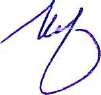 НаименованиемуниципальнойпрограммыМуниципальная программа «Развитие общего образования и дополнительного образования детей города Сосновоборска» (далее - Программа)Основание дляразработкиПрограммыСтатья 179 Бюджетного Кодекса Российской Федерации; Постановление администрации города Сосновоборска от 18.09.2013 г. № 1564 «Об утверждении Порядка принятия решений о разработке муниципальных программ города Сосновоборска, их формировании и реализации»; Постановление администрации города Сосновоборска от 06.11.2013 г. № 1847 «Об утверждении перечня муниципальных программ города Сосновоборска»ОтветственныйисполнительПрограммыУправление образования администрации города СосновоборскаСоисполнитель ПрограммыПодпрограммыПрограммы,отдельныемероприятияПрограммыПодпрограмма 1 «Развитие дошкольного, общего и дополнительного образования детей». Подпрограмма 2 «Обеспечение реализации муниципальной программы и прочие мероприятия в области образования».Цель Программы1.Обеспечение высокого качества образования, соответствующего потребностям граждан и перспективным задачам развития экономики города Сосновоборска, отдых и оздоровление детей в летний период.Задачи ПрограммыСоздание в системе общего и дополнительного образования детей равных возможностей для современного качественного образования, позитивной социализации детей, отдыха и оздоровления детей в летний период.Создание условий для эффективного управления отраслью.Этапы и срокиреализацииПрограммы2023 - 2025 годыэтап - 2023 год;этап - 2024 год;этап - 2025 год.Переченьцелевыхпоказателей ипоказателейрезультативностиПрограммыПеречень целевых показателей и показателей результативности представлен в приложениях № № 1, 2 к паспорту Программы.РесурсноеобеспечениеПрограммыОбъем финансирования программы составит 3 090 525,4 тыс. рублей, в том числе по годам реализации:год - 1 060 480,4 тыс. рублей;год - 1 029 976,0 тыс. рублей;год - 1 000 069,0 тыс. рублей. Из них:средства федерального бюджета - 146 486,0 тыс. рублей, в том числе по годам реализации: в 2023 году - 59 714,3 тыс. рублей; в 2024 году - 58 807,7 тыс. рублей; в 2025 году - 27 964,0 тыс. рублей.средства краевого бюджета - 2 177 328,0 тыс. рублей, в том числе по годам реализации: в 2023 году - 737 167,4 тыс. рублей; в 2024 году - 719 599,5 тыс. рублей; в 2025 году - 720 561,1 тыс. рублей.средства муниципального бюджета 620 293,1 тыс. рублей, в том числе по годам реализации: в 2023 году - 214 792,6 тыс. рублей; в 2024 году - 202 762,7 тыс. рублей; в 2025 году - 202 737,8 тыс. рублей средства внебюджетных источников - 146 418,3 тыс. рублей, в том числе по годам реализации: в 2022 году - 48 806,1 тыс. рублей; в 2023 году - 48 806,1 тыс. рублей; в 2024 году - 48 806,1 тыс. рублей.обучающихся имеющих право на данную меру поддержки;Обеспечить развитие системы дополнительного образования детей;Обеспечение функционирования системы персонифицированного финансирования дополнительного образования детей;Содействовать выявлению и поддержке одаренных детей;Обеспечить безопасный, качественный отдых и оздоровление детей в летний период.Целевые индикаторы ПодпрограммыЦелевые индикаторы представлены в приложении 1 к ПодпрограммеСроки реализации подпрограммы2023-2025 годыОбъемы и источникифинансированияПодпрограммыПодпрограмма финансируется за счет средств федерального, краевого, муниципального бюджетов и внебюджетных источников. Объем финансирования Подпрограммы составит 3034 040,9 тыс. рублей, в том числе:год - 1 041 424,7 тыс. рублей, в том числе: за счет средств федерального бюджета - 59 714,3 тыс. рублей;за счет средств краевого бюджета - 737 167,4 тыс. рублей;за счет средств муниципального бюджета - 195 736,9 тыс. рублей;за счет внебюджетного источника - 48 806,1 тыс. рублей.год - 1 011 261,6 тыс. рублей, в том числе: за счет средств федерального бюджета - 58 807,7 тыс. рублей;за счет средств краевого бюджета - 719 599,5 тыс. рублей;за счет средств муниципального бюджета - 184 048,3 тыс. рублей;за счет внебюджетного источника - 48 806,1 тыс. рублей.год - 981 354,6 тыс. рублей, в том числе:за счет средств федерального бюджета - 27 964,0 тыс. рублей;за счет средств краевого бюджета - 720 561,1 тыс. рублей;за счет средств муниципального бюджета - 184 023,4 тыс. рублей;за счет внебюджетного источника - 48 806,1 тыс. рублей.Система организации контроля за исполнением ПодпрограммыКонтроль за ходом реализации Подпрограммы осуществляют:Управление образования администрации города Сосновоборска;Управление планирования и экономического развития администрации города Сосновоборска; Финансовое Управление администрации города Сосновоборска.Статус0 осуларственная программа,Наименованиепрограммы, подпрограммыНаименование ГРБСКод бюджетной классификацииКод бюджетной классификацииКод бюджетной классификацииКод бюджетной классификацииРасходы (тыс. руб), годыРасходы (тыс. руб), годыРасходы (тыс. руб), годыРасходы (тыс. руб), годыСтатус0 осуларственная программа,Наименованиепрограммы, подпрограммыНаименование ГРБСГРБСРзПрЦСРBP2023 год2024 год2025 годИтог о на периодМуниципальная прог рамма«Ра !витие общегообразования и дополнительного образования дегей города Сосновоборска»всего расходное обя зательство по программеXXXX1 060 480,41 029 976,01 000 069,03 090 525.4Муниципальная прог рамма«Ра !витие общегообразования и дополнительного образования дегей города Сосновоборска»в том числе по ГРБС:Муниципальная прог рамма«Ра !витие общегообразования и дополнительного образования дегей города Сосновоборска»Управление образования администрации города Сосновоборска072XXX1 060 480,41 029 976,01 000 069,03 090 525,4Подпрограмма 1«Развитие дошкольного, общего и дополнительного обраювания детей»всего расходное обязательство по программеXXXX1 041 424,71 011 261,6981 354,63 034 040,9Подпрограмма 1«Развитие дошкольного, общего и дополнительного обраювания детей»в том числе по ГРБС:-Подпрограмма 1«Развитие дошкольного, общего и дополнительного обраювания детей»Управление образования администрации города Сосновоборска072XXX1 041 424,71 011 261,6981 354,63 034 040,9Подпрограмма 2"Обеспечениереализации муниципальной программы и прочие мероприятия"всего расходное обя зательство по программеXXXX19 055,718 714,418 714,456 484,5Подпрограмма 2"Обеспечениереализации муниципальной программы и прочие мероприятия"в том числе по ГРБС:-Подпрограмма 2"Обеспечениереализации муниципальной программы и прочие мероприятия"Управление образования администрации города Сосновоборска072XXX19 055,718 714,418 714,456 484,5СтатусНаименование государственной программы,полпрограммы государственной программыОтве1С1вснный иеполнтель, соисполнителиОценка расходовОценка расходовОценка расходовОценка расходовСтатусНаименование государственной программы,полпрограммы государственной программыОтве1С1вснный иеполнтель, соисполнители2023 год2024 год2025 годИтого на периодМуниципальная программа«Развитие общею образования и дополнительное о образования де1сй города Сосновоборска»Все! о1 060 480,41 029 976,01 000 069,03 090 525,4Муниципальная программа«Развитие общею образования и дополнительное о образования де1сй города Сосновоборска»в том числе:-Муниципальная программа«Развитие общею образования и дополнительное о образования де1сй города Сосновоборска»федеральный бюджет59 714,358 807,727 964,0146 486,0Муниципальная программа«Развитие общею образования и дополнительное о образования де1сй города Сосновоборска»краевой бюджет737 167,4719 599,5720 561,12 177 328,0Муниципальная программа«Развитие общею образования и дополнительное о образования де1сй города Сосновоборска»внебюджетные исшчники48 806,148 806,148 806,1146 418,3Муниципальная программа«Развитие общею образования и дополнительное о образования де1сй города Сосновоборска»муниципальный бюджет214 792,6202 762,7202 737,8620 293,1Муниципальная программа«Развитие общею образования и дополнительное о образования де1сй города Сосновоборска»юридические лица----Подпрограмма 1«Развитие дош кольни! 0, обще! о и дополнительно! 0 образования детей»Bcei о1 041 424,71 011 261,6981 354,63 034 040,9Подпрограмма 1«Развитие дош кольни! 0, обще! о и дополнительно! 0 образования детей»в том числе:/-Подпрограмма 1«Развитие дош кольни! 0, обще! о и дополнительно! 0 образования детей»федеральный бюджет\/59 714,3\ / 58 807,7■ 27 964,0146 486,0Подпрограмма 1«Развитие дош кольни! 0, обще! о и дополнительно! 0 образования детей»краевой бюджетУ 737 167,4719 599,5у/ 720 561,12 177 328,0Подпрограмма 1«Развитие дош кольни! 0, обще! о и дополнительно! 0 образования детей»внебюджетные исючники48 806,148 806,148 806,1146 418,3Подпрограмма 1«Развитие дош кольни! 0, обще! о и дополнительно! 0 образования детей»муниципальный бюджет^ .<^95 736,$V У\J 184 048,3J 184 023,4563 808,6Подпрограмма 1«Развитие дош кольни! 0, обще! о и дополнительно! 0 образования детей»юридические лица-Подпрограмма 2"Обеспечение реализации муниципальной программы и прочие мероприятия"Всего19 055,718 714,418 714,456 484,5Подпрограмма 2"Обеспечение реализации муниципальной программы и прочие мероприятия"в том числе:r ill/! .-Подпрограмма 2"Обеспечение реализации муниципальной программы и прочие мероприятия"федеральный бюджет!«t 0-Подпрограмма 2"Обеспечение реализации муниципальной программы и прочие мероприятия"краевой бюджетY'-N ----Подпрограмма 2"Обеспечение реализации муниципальной программы и прочие мероприятия"внебюджетные исючники-Подпрограмма 2"Обеспечение реализации муниципальной программы и прочие мероприятия"муниципальный бюджет19 055,718 714,418 714,456 484,5Подпрограмма 2"Обеспечение реализации муниципальной программы и прочие мероприятия"юридические лица-№ п/пД«ли. зеизчк, Mq^tftuiMiГТЪСКад5sr ~t.j !«ой к. iPat.v.к ггыс. рув}. ге-дыPat.v.к ггыс. рув}. ге-дыPat.v.к ггыс. рув}. ге-дыPat.v.к ггыс. рув}. ге-дыОжк jictftiS ib-тат от ;жа<шж№ ГК)Д!1реурви5в««е- Мсувчрил-ня (Б Siif» »«ош'|rPW:РзПрЦСРBPДоп. KP2u2? год2024 гед2025 годИтоге хзг.<; "7ч; в ■:,!■■ '-«с дягаи-шмй общего и »л**иапре*'OJX йоч* ни гей ДШ! cs*pcuaoM<_- ы-^. iximts абрв «ре*'OJX йоч* ни гей ДШ! cs*pcuaoM<_- ы-^. iximts абрв «ре*'OJX йоч* ни гей ДШ! cs*pcuaoM<_- ы-^. iximts абрв «ре*'OJX йоч* ни гей ДШ! cs*pcuaoM<_- ы-^. iximts абрв «ре*'OJX йоч* ни гей ДШ! cs*pcuaoM<_- ы-^. iximts абрв «н оад^в» юна жтеян оад^в» юна жтеяЙСТЙ5Й "iKJ »» д		 . ... 	...... ж		 . ... 	...... ж•awt пкСу* ■•-••>:С;: 	ян;..- ••• ---ьныхобр» вчшекй на 'VVviKMaste07 01Щ1Ш75Ш)62130201 812,7205412,7205 482,7619 7Sg,l1.1.!:::-у ■■-■».> у.и ■ .о.:. ••• ;: Е 	- "ых"•■••■ :-":г-Тг. -=-_:ь.нъп-: 	н.х,оби-. • ..о;:'— — • « o^!i>«aiiM г ыумадомздггых общеобра жаатешшх -зргшогшдшх. за:!w«.-yw-л 	- "Иадчкнистрагаыю-хззаЗь - »о о »яо. учебно-з	' ' - о - И ИНЫХKfii«s ум* pss^msoLos эбра *»Mie tUSJX ops й!тшо&, учасэтшгавес н рсАШ*& JJW с<Й!;с>Лрв>.«1: г-ifcisjx: rijx* в сг*л»епгетиэ{ с федер&шгыьш г. «.;. дцч-ткмзгчн -эбрадмшслы&иа! стандартамиУпри» wwобр* В<МНИХгореда07207 01021007SSSC'622301 ЗЗУ.О! 33951 339,04 017,0:::-у ■■-■».> у.и ■ .о.:. ••• ;: Е 	- "ых"•■••■ :-":г-Тг. -=-_:ь.нъп-: 	н.х,оби-. • ..о;:'— — • « o^!i>«aiiM г ыумадомздггых общеобра жаатешшх -зргшогшдшх. за:!w«.-yw-л 	- "Иадчкнистрагаыю-хззаЗь - »о о »яо. учебно-з	' ' - о - И ИНЫХKfii«s ум* pss^msoLos эбра *»Mie tUSJX ops й!тшо&, учасэтшгавес н рсАШ*& JJW с<Й!;с>Лрв>.«1: г-ifcisjx: rijx* в сг*л»епгетиэ{ с федер&шгыьш г. «.;. дцч-ткмзгчн -эбрадмшслы&иа! стандартамиC«Haeo6t^»jta07 01O21W3SS08701012 4!2,912-412-912 412,937 238.71.1.2CvfiKc теш S* тленм мушшм -д IUUXСб}*«п»«<ШЙ дбслсЧМК ~ ч > «X гз^тШ pca.iMш да iipa» :::•■■ -- • -o-1ЯЫХ вбрииал ■ ■; iia cp змшких, Ouiii.. .(Liiiiuuiii Й fv-.v-Id it AH С ••» "WnX'O Обрб » «ЛИЛ g Myieaatiifi'tfciiiiXУ'прш «зек с^ра вешена07207 0i62130105 571,0104 514.2104 514Д3142564 детей буаут г^^.члп. усяути дааяа&шео йбраюммкх.гЛ • ■ ^«ди:. , : 'ЛИ а.иас1я»_1|!ЯП4»к.>хс-:хГ.-г 	- 	 Jv)Г'-.; И lii-biX -.,.:_*; р;'--.- --В роыишав* -эЗщмбр* ммтзьмых П|Х« 1ЧЧМ « «ЖТТЪСТОТЪЛИ С ф«.Ж}|*!ШыМК П*с> дарственны»® обря >.e4-.c.:=ibi\m стандартамипародаСжипч^арсаа870108 234,0. _ ✓ ».г и8 234Д8 234,024 702,01.1.3С" -•■■•,..:. -.с г)Обр£ХЧыи Ч!ЯI'-V-JS07207 0162131>Л0 о1Ш ms>ioi mp326 718.01.1.3пс-л»с.>»^л«е«в!ых учрашммйОбр£ХЧыи Ч!ЯI'-V-JS07207 0162231J®0,00,034.007 013333 33 J:S33 331,895 995.41.1.4<"■"• . «•••».ja:aeeywyr) n"v-- ■ ■.: -ч ■ tza*x у ».*:н .(n за счетq » tens рс<я>* iv •« vйй ншмУпраа.»с10«е06fW в «Л USS адиклис грш BtH07207 0242 uxsmm849^1 434,21 434Д1 434,21.1.5C*V,. . яе ;окажяк wr*r) R-~ -■-»--- -ч:х;, .r. • -и.Г. з= счст с-*..r.T£ отиреда^жнишгееa>nallЛс» . iMtQCTIi07 0142Ш099СШ8535 07s, 55071,55 078,515 2'5.51.1.6С Г на %<«сда«к жри унятой, у-——Г з д-., .-.•• д. —лобри вшаиия07 0102 iRi'Jj'SU36J0,00,04,0Прис^яп иак: с^хц^ хяштя, П-— - ■-- •• "С-Е.-и;-' Л ) ,1.1.6С Г на %<«сда«к жри унятой, у-——Г з д-., .-.•• д. —лГЩриДаЕ07 0102 iRi'Jj'SU300,00,0<<|юмть птшу боааакшаго ВЖ.ШОЙ SiS с1.1.7Су"«. -лада бюджетам онактьных 	:=si7>'. -я„,гз с 1 !!■•».к за детъш-игла. :и.ими. лчмкир' ■ ^ «и и детъмк. опаашмммл без и.«к .. :ил js-.^ane-хй, а таллег де!ьми с1С(»Гл4ii> -аз«кмся g мунх.:з«а • ^sjx с-', г;....: -•:,р. ГЛ.- Ill- ; ..уя	 - •■ я. без ГГ..-" -Лiv- rvm п.га7ЫУщшгкИсмие ^pamasHMS адювомграашиСбОЮМбйрЕП07210 030210075540622301 620.61 620.61 620.64Без а^иилви imam зг щ №Тр к }■• , в sr.iaa ос мл тихд--	 ixучрфщаамн (грущшх) ^удетейдер uracj; детей с тубарал чс а > .Д 1г.... ..—.—г -1" 20 -;- .к; д..к 	32-25 ч< г. л." " -г-'Гс--: . •	 яр".-. Г. - 25 :кСу"« ,»». с* lAiisii vrvVMi....;;ых "ЛДЮТ- pH^n^tfeOKsfi 1ШЕТЫ за•/fij»» tome07210 0432!101 0-74,9,0,4,1 074,93 224,7К	>®>'.-ли '•" " п1.1.8Су"« ,»». с* lAiisii vrvVMi....;;ых "ЛДЮТ- pH^n^tfeOKsfi 1ШЕТЫ заК	>®>'.-ли '•" " п1.1.8»«jK.5iS>: opi ма<-«№»<*х JCJKUC, гл.дv v „вес обра • «1С.1ЫЛЧО {«««О' ■ u re абра :гери* Охаааибвро»07210 04O2IO07S36O2441021.521,521,564,5161 чсътскИ». ••: пс 1И». ••: пс 14SS2S5 !413 45Л.З483 450,31 455 185.7: 	v afipavmmi шюф сшмьЫршу: 	;. . jjj. . jjjv afipavmmi шюф сшмьЫршуСу" ~ -«взк -энгчшоам тпммюшишх - М1ИЙ ха ofieu»r«e»eie Г-». "Six г. ..ЫГлК J HjJES52130245 396,5242 917,3242 917,3731 231.1на пс-i.i!C айв* .icmattat' и -V-u.- л»»»*cpcawio абще» о- обре >MiM в Мм	 ;	6223014 573,914 973,514 573,944 921,71.2.1.еС>-. а дст'-'й г у... <•«« „^сплх оба$е» •'*,»■ плшщ^ акмэацкйх. за жтж. мсас йПечк-ют* Допсшмяи«ч .* w~<rre :u»jeo i«jvoH»;sst К К30Х к: pafwnaa « о^жтмгсшз^х орт анклший. учашст»у*.«э©с Е раш шв*>: 0б1>"^""(Г»р»»Л«ТСДиЭ*Х ГфщраМк в •:•• scrcr»»»! с фс^ч-.идыми -n.v-.зйр.тъа ofe! ебра телываш сшдорэджадиммлрвме»ГС^ЧШ Сосшаабарш07207 0302IOQ7564D6213076>7,57617,37 617.322 932,15743 утопия будут jsajtii общего о^хюиия в уезямве, eospcxcie&zM ipc<V«3Kicxu из HK для 322 у.. •••• .и. -"'И эизммместями здарошм будут.^>рммюишш ыгвлют® X. ..пик " • в ТОМ ЧЖ.-.К Г5»рСДСТ»С.М Of» ЪГЬГЖ&Ш 3UJJEMfUTi' "-Г' С к «емнз!. Ор а^аиецкх !?[«•< JciotxHTwaeoj) аттеет»1эа4ГыСС, »5Wf.4alMHJ""i 	си» «1мс- общюо и среднее e&aeroоб}j » «il^es В уеш*« .С10К€ vf».«5! И в ' , 	>7- <хи'XCafXMMOCTJEU рел !ЯоС}« » илзгл рамм. а также S yt !.•««>: coorecTvr») * iistx состовсае вьшусвооое. osqx„Ki3tciea:«: на ;v;»»c зм-^к-^ий!:■ ■■ ...iCr-Ki itiCIIHtWl1.2.2Cif«- —ош вк-лшашм злуншюшливШ, обрмамтцй сЛолсченж: i - . • "ЫХ i Sjvi.; jXA '>i.vM3iH iip*F.ш "=• - ■h'sksv и 'toi. -.imi-j &М&Л4К* - a&ticr--. оч» «'«■«« общего, обпрггэ .-165 м *»ju!iai вму-м-w* 	•—-JXГ.- ;-.»пШ|ИМХ. -У» . . iua»:c -j■эбр«»" ■ них летгй s ^тмикъ-ю »f"h. uMiwlUeiX OpidtiiuvivOX 8 ЧЭСТИ •• ^i."- • .... "C-X©3S»£f*oeiss u,jSSjmhu ;s 5! MiOJX Kamujwft рвГ««13НКШ обр» »»llt O-fciX £i< ааясде iJrfl. у«а»ст*}*"нео£ 5 ре&ли.шев! оГ»ЩСх tfipa • «а; Про>раш( В слиъететми с jwp»MiwГЮОДХЛМШР@бр» ■КМК.'.ЬНЫМИстшщюшУпрмс.ю«е a4u.t--.v_nu.- sen07207 0202IU07AJ906213065 i-S.3I65 515,065 515.0196 т з5743 утопия будут jsajtii общего о^хюиия в уезямве, eospcxcie&zM ipc<V«3Kicxu из HK для 322 у.. •••• .и. -"'И эизммместями здарошм будут.^>рммюишш ыгвлют® X. ..пик " • в ТОМ ЧЖ.-.К Г5»рСДСТ»С.М Of» ЪГЬГЖ&Ш 3UJJEMfUTi' "-Г' С к «емнз!. Ор а^аиецкх !?[«•< JciotxHTwaeoj) аттеет»1эа4ГыСС, »5Wf.4alMHJ""i 	си» «1мс- общюо и среднее e&aeroоб}j » «il^es В уеш*« .С10К€ vf».«5! И в ' , 	>7- <хи'XCafXMMOCTJEU рел !ЯоС}« » илзгл рамм. а также S yt !.•««>: coorecTvr») * iistx состовсае вьшусвооое. osqx„Ki3tciea:«: на ;v;»»c зм-^к-^ий!:■ ■■ ...iCr-Ki itiCIIHtWl1.2.3C«V. и: Дапе.>ы**;ти <(ЖХ.ШИМС VC3JT) ПР.'»С.*»МСIMSSl V--ijK».K'OiSaiSMUK-nfesejгерц* CcvHunfir^aw07207 0202lOQSQ&iQ62131«r MfA 'зязм35 4?8,435 43S.4IIS .115,25743 утопия будут jsajtii общего о^хюиия в уезямве, eospcxcie&zM ipc<V«3Kicxu из HK для 322 у.. •••• .и. -"'И эизммместями здарошм будут.^>рммюишш ыгвлют® X. ..пик " • в ТОМ ЧЖ.-.К Г5»рСДСТ»С.М Of» ЪГЬГЖ&Ш 3UJJEMfUTi' "-Г' С к «емнз!. Ор а^аиецкх !?[«•< JciotxHTwaeoj) аттеет»1эа4ГыСС, »5Wf.4alMHJ""i 	си» «1мс- общюо и среднее e&aeroоб}j » «il^es В уеш*« .С10К€ vf».«5! И в ' , 	>7- <хи'XCafXMMOCTJEU рел !ЯоС}« » илзгл рамм. а также S yt !.•««>: coorecTvr») * iistx состовсае вьшусвооое. osqx„Ki3tciea:«: на ;v;»»c зм-^к-^ий!:■ ■■ ...iCr-Ki itiCIIHtWl1.2.3C«V. и: Дапе.>ы**;ти <(ЖХ.ШИМС VC3JT) ПР.'»С.*»МСIMSSl V--ijK».K'OiSaiSMUK-nfesejгерц* CcvHunfir^aw07207 0202lOQSQ&iQ62231V/ ,724,35743 утопия будут jsajtii общего о^хюиия в уезямве, eospcxcie&zM ipc<V«3Kicxu из HK для 322 у.. •••• .и. -"'И эизммместями здарошм будут.^>рммюишш ыгвлют® X. ..пик " • в ТОМ ЧЖ.-.К Г5»рСДСТ»С.М Of» ЪГЬГЖ&Ш 3UJJEMfUTi' "-Г' С к «емнз!. Ор а^аиецкх !?[«•< JciotxHTwaeoj) аттеет»1эа4ГыСС, »5Wf.4alMHJ""i 	си» «1мс- общюо и среднее e&aeroоб}j » «il^es В уеш*« .С10К€ vf».«5! И в ' , 	>7- <хи'XCafXMMOCTJEU рел !ЯоС}« » илзгл рамм. а также S yt !.•««>: coorecTvr») * iistx состовсае вьшусвооое. osqx„Ki3tciea:«: на ;v;»»c зм-^к-^ий!:■ ■■ ...iCr-Ki itiCIIHtWl1.2.4f"»" Д.Л. SC y<J«»r) Г Г'ЛК И№ ГК» iWi X учрсл-КНИЙ за счетС;- .„ГГ- . 	Г.. .:■.. ■■f^ju к «ДИМIcfuAiСпи—ifiifftfifii.07207 024210099®S(j851 S52,иг ян /3 123.83 123.83 123i9 371,45743 утопия будут jsajtii общего о^хюиия в уезямве, eospcxcie&zM ipc<V«3Kicxu из HK для 322 у.. •••• .и. -"'И эизммместями здарошм будут.^>рммюишш ыгвлют® X. ..пик " • в ТОМ ЧЖ.-.К Г5»рСДСТ»С.М Of» ЪГЬГЖ&Ш 3UJJEMfUTi' "-Г' С к «емнз!. Ор а^аиецкх !?[«•< JciotxHTwaeoj) аттеет»1эа4ГыСС, »5Wf.4alMHJ""i 	си» «1мс- общюо и среднее e&aeroоб}j » «il^es В уеш*« .С10К€ vf».«5! И в ' , 	>7- <хи'XCafXMMOCTJEU рел !ЯоС}« » илзгл рамм. а также S yt !.•««>: coorecTvr») * iistx состовсае вьшусвооое. osqx„Ki3tciea:«: на ;v;»»c зм-^к-^ий!:■ ■■ ...iCr-Ki itiCIIHtWl1.2.5гарц.да Ссыжмабарькг07207 02Q2lUDK>&lQin.01t, v' v- 5 203,55 203.55 203.515 640,5Ока-шак юмливввю -проасппмашак услуг мегшкхс»-;	 <г J..-S	 •ssjcimiC. рв ifwx'l»^ шаммсг>х'о«шх репдля рОЯЯе «rft пглл ..« ПС- и!1ЖМО : ' я. ъяжтш детей с ООП, ОШ.• г оС. .:'»r»jче-'.овек в гад)1.2.5гарц.да Ссыжмабарькг07207 02Q2lUDK>&lQlis.01V(\ 1 5-1.51 57 !,51 571,54 714,5Ока-шак юмливввю -проасппмашак услуг мегшкхс»-;	 <г J..-S	 •ssjcimiC. рв ifwx'l»^ шаммсг>х'о«шх репдля рОЯЯе «rft пглл ..« ПС- и!1ЖМО : ' я. ъяжтш детей с ООП, ОШ.• г оС. .:'»r»jче-'.овек в гад)1.2.5гарц.да Ссыжмабарькг07207 0224-1.01J 287.0284,925? 4831,3Ока-шак юмливввю -проасппмашак услуг мегшкхс»-;	 <г J..-S	 •ssjcimiC. рв ifwx'l»^ шаммсг>х'о«шх репдля рОЯЯе «rft пглл ..« ПС- и!1ЖМО : ' я. ъяжтш детей с ООП, ОШ.• г оС. .:'»r»jче-'.овек в гад)1.2.5гарц.да Ссыжмабарькг07207 02217.01-Ока-шак юмливввю -проасппмашак услуг мегшкхс»-;	 <г J..-S	 •ssjcimiC. рв ifwx'l»^ шаммсг>х'о«шх репдля рОЯЯе «rft пглл ..« ПС- и!1ЖМО : ' я. ъяжтш детей с ООП, ОШ.• г оС. .:'»r»jче-'.овек в гад)1.2.6СуЛ-млю »-нмс: шражамеУпрмю-иеадимак^ршвшгорода072070202IOOSy.Vj622303 202.52 562,02 562.08 326.5Проммсшк работ в оСици^рчянте-шмх у^рсяц—ик с целыо щ*фкх1&я ".дянкй и с»» а емзй ыунмоо опитых оГ- y-.P--.s "3 luumrc mm страб IM гжэвриых1.2.6СуЛ-млю »-нмс: шражамеУпрмю-иеадимак^ршвшгорода072070202IOOSy.Vj62236vj 32.325.525.984,1Проммсшк работ в оСици^рчянте-шмх у^рсяц—ик с целыо щ*фкх1&я ".дянкй и с»» а емзй ыунмоо опитых оГ- y-.P--.s "3 luumrc mm страб IM гжэвриых1.2.7C)'"«.ics« ;sa у<-**мй дая ос ■• :::,...• ■:>^ХАТМН» д^чам К >кж<!мтивгяo^necOiAM^ic.unux cpt им ший, в ток•-. viiOCTc ПС SiiiM>•:;■> ajiiKUM fti> 0f>t!;. 	 - "■ !>.: 11[-■ , Mед>амктрквог072070252230743.6743,6ПС- i*jv3№0@5 И фршэ»» •*) ода цагт?» С-', !!!'•;•;• :ОК Г>» ••-, -.•-•Г; Г: "Te a::рвете-1.2.7C)'"«.ics« ;sa у<-**мй дая ос ■• :::,...• ■:>^ХАТМН» д^чам К >кж<!мтивгяo^necOiAM^ic.unux cpt им ший, в ток•-. viiOCTc ПС SiiiM>•:;■> ajiiKUM fti> 0f>t!;. 	 - "■ !>.: 11[-■ , Mед>амктрквог0720702522367,6\)7,6ПС- i*jv3№0@5 И фршэ»» •*) ода цагт?» С-', !!!'•;•;• :ОК Г>» ••-, -.•-•Г; Г: "Te a::рвете-1.2.8Мкфмфмпмя нг тятктку оГ--"--' ..,. . -„-. Кпредгомикй м&юримх opsУпршзаак обр««и>мяГврада Сиа«и»1«йсцмса07207 09870.01\/0 • "9 149.1Mcj»»ij*«nai УА IKvSiyii М¥К1Ш чу учв1жщ- ГОДЧ' по устршмемию Прсдга»-мвй пах органов.1.2.9СУЧ.»иин ш irpe»c.sno»e мероприятий, ll.l!l|~	»>: :га ■«"• 1 .0."Л ей S » Т ■ •-•>« ЯШУц(Ж» №№С «.«fcsswsЯ Дим UKr 'JKli.tfUJГврда07207 02021 R!*"i«8062236j 1,611,6П[-.—■- с..-- . 	in • " -й д.1:.» 690 у:г-'- гзерхое о1.2.9СУЧ.»иин ш irpe»c.sno»e мероприятий, ll.l!l|~	»>: :га ■«"• 1 .0."Л ей S » Т ■ •-•>« ЯШУц(Ж» №№С «.«fcsswsЯ Дим UKr 'JKli.tfUJГврда07207 02021 R!*"i«8062230П[-.—■- с..-- . 	in • " -й д.1:.» 690 у:г-'- гзерхое о1.2.10йишгам» Дикмкк шш раимк1 за к. «--у. п:—		• 	-чХ И>.!>: -ных фшакйУ|((я*-1 ciose r^voa07207 0202100530306213430 584.030 584.061 1&L0Вы;"- .а," • -■:•-•	за гллш ру^иводствро 262 педгопгтпт рабопшиы1.2.11.^глые три», фергьг :-sa эСшкчомс согслааше atytrjtytt то Booemessc- н ■шииипй|п>111> с жчлкк оС<п«А.гмэ!:<ыми c«>"u.' кеш{ S ■>?■■•>. •■■•4.5£c_sU»JX rf* П1!КМСМКХУирв№»с>о«е cvjxi %*л10!Я aiMKKjtcipftvwiii'- V "С к", --•'k-fSkKa.072070202!EB5I79G6213025,595/95,4216,3ф|вШ1Ы^>1М1№ Ш ПО с^сикчоаюо jeirc-abwcTH «липки»по воаая»нию И хэаимидейеггоз с• .-.-"И 3 обикобрв » «cKLtuaix opt ни kbsksx1.2.11.^глые три», фергьг :-sa эСшкчомс согслааше atytrjtytt то Booemessc- н ■шииипй|п>111> с жчлкк оС<п«А.гмэ!:<ыми c«>"u.' кеш{ S ■>?■■•>. •■■•4.5£c_sU»JX rf* П1!КМСМКХУирв№»с>о«е cvjxi %*л10!Я aiMKKjtcipftvwiii'- V "С к", --•'k-fSkKa.072070202!EB5I79G62134485.61 812.5I 812,54 110.6ф|вШ1Ы^>1М1№ Ш ПО с^сикчоаюо jeirc-abwcTH «липки»по воаая»нию И хэаимидейеггоз с• .-.-"И 3 обикобрв » «cKLtuaix opt ни kbsksx1.2.12y«Tp'.ifla>£> I№Mk.uvn«X СГКфТОМШС 3>V; 8 С^-ЬьШЙ мл-nevTHУщва-йсиие 0бря*ааю« адшооы^вжгаркт Cnti»07207 02021 с и ; <u622307 92Й 07 920.0Cw. - гаГ,.т пс г ,-купляошзш в MAI )"У сиш ife2г.С " .■ - М^'У •»•"• лзЗ1.2.12y«Tp'.ifla>£> I№Mk.uvn«X СГКфТОМШС 3>V; 8 С^-ЬьШЙ мл-nevTHУщва-йсиие 0бря*ааю« адшооы^вжгаркт Cnti»07207 02021 с и ; <u62236«0.0Cw. - гаГ,.т пс г ,-купляошзш в MAI )"У сиш ife2г.С " .■ - М^'У •»•"• лзЗJ:й:с;.н.1: u »> "г с иоо«осы>й баэы)10117,6117,6ПржАктетак-.fits. лйЛечи,1.2.13г- ди нштан вбшиврпямте.аш1Х ops мтшшй. в тем «ок-к жушплъгакзщихебашЯршьяштыжи ирпграимачэбр* ■ «иммяГорода Сала «.Ларца07207 02021Б151720244.042 :«,52 231 5rrjA <! J* С C»"«X 1 «СЧОЖЯ Д1Яд Ji-.-i -iiC-T-.'-.j- f, Czzlx в c6a*cWpe »»вгсг«лых эршааадаях ■ юяаюю)1.2.13г- ди нштан вбшиврпямте.аш1Х ops мтшшй. в тем «ок-к жушплъгакзщихебашЯршьяштыжи ирпграимачэбр* ■ «иммяГорода Сала «.Ларца07207 02021Б15172024412/J г»23,аrrjA <! J* С C»"«X 1 «СЧОЖЯ Д1Яд Ji-.-i -iiC-T-.'-.j- f, Czzlx в c6a*cWpe »»вгсг«лых эршааадаях ■ юяаюю)Wtwo во задаче 2Wtwo во задаче 2431901.4415 725,4385 115,91235 742,7ЬЛп» М J. Oflfcwww IMMMMI луц» i к» «4)<мм|1Г1 w в^вМЯЩШШШШЩ/тршттШШШШ x^V.v ШЙрвШЯМ • импр! unMiifuto яа <»н)« ир томгржкшЬЛп» М J. Oflfcwww IMMMMI луц» i к» «4)<мм|1Г1 w в^вМЯЩШШШШЩ/тршттШШШШ x^V.v ШЙрвШЯМ • импр! unMiifuto яа <»н)« ир томгржкшЬЛп» М J. Oflfcwww IMMMMI луц» i к» «4)<мм|1Г1 w в^вМЯЩШШШШЩ/тршттШШШШ x^V.v ШЙрвШЯМ • импр! unMiifuto яа <»н)« ир томгржкшЬЛп» М J. Oflfcwww IMMMMI луц» i к» «4)<мм|1Г1 w в^вМЯЩШШШШЩ/тршттШШШШ x^V.v ШЙрвШЯМ • импр! unMiifuto яа <»н)« ир томгржкшЬЛп» М J. Oflfcwww IMMMMI луц» i к» «4)<мм|1Г1 w в^вМЯЩШШШШЩ/тршттШШШШ x^V.v ШЙрвШЯМ • импр! unMiifuto яа <»н)« ир томгржкшЬЛп» М J. Oflfcwww IMMMMI луц» i к» «4)<мм|1Г1 w в^вМЯЩШШШШЩ/тршттШШШШ x^V.v ШЙрвШЯМ • импр! unMiifuto яа <»н)« ир томгржкшЬЛп» М J. Oflfcwww IMMMMI луц» i к» «4)<мм|1Г1 w в^вМЯЩШШШШЩ/тршттШШШШ x^V.v ШЙрвШЯМ • импр! unMiifuto яа <»н)« ир томгржкшЬЛп» М J. Oflfcwww IMMMMI луц» i к» «4)<мм|1Г1 w в^вМЯЩШШШШЩ/тршттШШШШ x^V.v ШЙрвШЯМ • импр! unMiifuto яа <»н)« ир томгржкшЬЛп» М J. Oflfcwww IMMMMI луц» i к» «4)<мм|1Г1 w в^вМЯЩШШШШЩ/тршттШШШШ x^V.v ШЙрвШЯМ • импр! unMiifuto яа <»н)« ир томгржкшЬЛп» М J. Oflfcwww IMMMMI луц» i к» «4)<мм|1Г1 w в^вМЯЩШШШШЩ/тршттШШШШ x^V.v ШЙрвШЯМ • импр! unMiifuto яа <»н)« ир томгржкшЬЛп» М J. Oflfcwww IMMMMI луц» i к» «4)<мм|1Г1 w в^вМЯЩШШШШЩ/тршттШШШШ x^V.v ШЙрвШЯМ • импр! unMiifuto яа <»н)« ир томгржкшЬЛп» М J. Oflfcwww IMMMMI луц» i к» «4)<мм|1Г1 w в^вМЯЩШШШШЩ/тршттШШШШ x^V.v ШЙрвШЯМ • импр! unMiifuto яа <»н)« ир томгржкшЬЛп» М J. Oflfcwww IMMMMI луц» i к» «4)<мм|1Г1 w в^вМЯЩШШШШЩ/тршттШШШШ x^V.v ШЙрвШЯМ • импр! unMiifuto яа <»н)« ир томгржкш1.3.1С;"л ■ •.._>: 5,1 v.	: "_ixr-Tr	 <й hs ■■•- с ius!— .-.'.:ДС'СЙ O04 4J ntcui 8 M>»MlH»*-tbHUX И •:Xvni=:>: :	-НЫХ Су: 	Ч,Ouiiivv/^j ил#гс ирд juvusi, без ежи«да* даатыViipaaKiete обракаьакня SUtieowtTjiasswiItspp,» Сисжжоборма07210 03022303333 561 633 565,6101 050,1Е*о одао 93 9 утвался обтаибрш «xtc. мых j рв Г: ...iu-.i з тем ЗСГ , _•••• "с0!";.v.Mi-	shtl&	 • -'-..-.й!3,» \ • пи.пч*1 6n.ivia ;>и»еД5.... . с ииг.—и 36 	сСЧ ришчоошим ВО И* ШЗЪ.*. ■ *лй! 'Vi , « •••■»:-; ■> • —об..;:--; —IV 	rf по".с-".,. ъ-у^чЛ	«ум		 	:rj: н6tx ■ £ i HUJ С' 5S> X;» • >. C- itHiitiiiS1.3.2обр*A UH >»4* щч,»'««ичof»!'Aiw П 	" ::"-!л• - — ер «М-М48МХ, за НС*',»»., дни сOS! 	— 1ЫМЙ • -.A- 'AiG!бсииапым юрачш пмтяакы. пред;--, нпрамш мптж гарячегоГЦ* М072■ 00302 НШ 3iMQ5223010 7.7.710 717,711 745,333 324,7231 i учаштся (без *!di ОЫ» 1- 4К- 3 ОбШ • 	.--"-'лучрскэпшй будут лолучпь бст. ii-ui г>».* i opnsts ;atiato«1.3.2обр*A UH >»4* щч,»'««ичof»!'Aiw П 	" ::"-!л• - — ер «М-М48МХ, за НС*',»»., дни сOS! 	— 1ЫМЙ • -.A- 'AiG!бсииапым юрачш пмтяакы. пред;--, нпрамш мптж гарячегоГЦ* М072■ 00302 НШ 3iMQ5223426 411,27.73,231 i учаштся (без *!di ОЫ» 1- 4К- 3 ОбШ • 	.--"-'лучрскэпшй будут лолучпь бст. ii-ui г>».* i opnsts ;atiato«1.3.2обр*A UH >»4* щч,»'««ичof»!'Aiw П 	" ::"-!л• - — ер «М-М48МХ, за НС*',»»., дни сOS! 	— 1ЫМЙ • -.A- 'AiG!бсииапым юрачш пмтяакы. пред;--, нпрамш мптж гарячегоГЦ* М072■ 00302 НШ 3iMQ522к37,2J37,337,9112.4231 i учаштся (без *!di ОЫ» 1- 4К- 3 ОбШ • 	.--"-'лучрскэпшй будут лолучпь бст. ii-ui г>».* i opnsts ;atiato«71 163.070 7S7,s71 500,3213 461,11.4.1ПС'аВД*МСТ*ОС&!Х учрежденийобрахмнше адм>оо«лрк0Ш07207 0302IQQSQ01062131«Л^Ь20 456,715 535.415 567,251 155.31.4.2обр.»***.*07 03853/5 S^.U5 837.8дшвявхс iw»« (6[«иаи сжег в учрелиеммах л 	 —v-:*fr.1.4.207 03853/5 S^.U5 837.81-Е	козг-..42- У4,521 3"Л2161 ' - 7AVr*. ««w .nwill ■>/>ika^Hi/uauuut' фляотс»^ika^Hi/uauuut' фляотс»^61331д; зол54.3v о■•^«««/гнJ 7 у?7.5Vi "73Л ч1.5.1i. _ . . '.H.y,, u ... • л07207 0302ИЖЯП6.50■:-2331^ 5S641x7 ЧОлаа!" лркяраммами		 -.-.•:• об, 	f лет;"1ЙЯЧ31W 50.354,356 опкр». ««л ое.. г81331-- 50.354.356 04 ч ::: :. .с IMt";g 1674CvdKf—ii— i мыте ■ чо>Ч>г/>дгг« >чк>;Птыз ,tnmмПтыз ,tnmмN4 5«чцвд«ПЯ nc. СУгцв*юв!е072244.01133 9\133.814i S401.4Cv	т—•• •' вN4 5«чцвд«ПЯ nc. СS'tw.oeft.ijAi.iJ®гарцда С-.- А ,07207 09350.01V140.5145,5149.544?,5C.'iJibiiS.BX, * ^ayjKsv pd.-i.mtim■J урия гастмиг &!*> ивда-одаоИил-огв зх;-.-6Иил-огв зх;-.-6112*' 322^ ч845,91 7.1С;. Г. • на atL;«ry ciw»».im Jia6ope Пр . i- fi ПИ!., .-аачн r.->K«UX бда^я и их т. ..- вс д- щмбьяшмкм эгтей07207 09021UO7&W0622303 115,13 П5 !ЗВ5.1730 детейП' -.41 iltii 4 ,rt£ S С ДгЬ- JJ.M^•Cii дс-сй еже! .дне. в том Ч*- К 142 ДСТ*М iSSTSi*1.7.2.яр-.-v-» •• 5 щи -.:ак !•.•.•• их б.-.- v. н 75... -.:нл_.г~с а«м 1тр*бы»м—ги детей072п>,„ А62236^ 12.6 01 216.01 216 03«,0730 детейП' -.41 iltii 4 ,rt£ S С ДгЬ- JJ.M^•Cii дс-сй еже! .дне. в том Ч*- К 142 ДСТ*М iSSTSi*1.7.3О^» киме за счет qx^ re гор.обрамшмаднкмиарагэшгорода С.жкл.Лтрча07207 0S02IOUS214062231N! 113J1I3J113,2339.6730 детейП' -.41 iltii 4 ,rt£ S С ДгЬ- JJ.M^•Cii дс-сй еже! .дне. в том Ч*- К 142 ДСТ*М iSSTSi*1.7.4пня ш otwjnv . затрат из с® 	; д.л:- ~ - • "i с:-\> — •..„г-игг —зегобрамшмаднкмиарагэшгорода С.жкл.Лтрча072070902100764»1211058,156356,2170,5Для 1 §0 детей л-т с^л «гэ<»ин ОТДЫХ И U-. V ■•« « - Ж Б ЛСПЖЙ Иериед В зж .р'вяхЯК ежстидю1.7.4пня ш otwjnv . затрат из с® 	; д.л:- ~ - • "i с:-\> — •..„г-игг —зегобрамшмаднкмиарагэшгорода С.жкл.Лтрча072070902100764»1291017,617,017,051.6Для 1 §0 детей л-т с^л «гэ<»ин ОТДЫХ И U-. V ■•« « - Ж Б ЛСПЖЙ Иериед В зж .р'вяхЯК ежстидю1.7.5С.-Г . 5 ii* Ш И гу Ci --W ЧШ.ТК irv i 4 ШК ДТЯ" s i, " 	-::-icnWj». Op ШШШШ ПЯШдетей и ж гздерамамя,зарапо.1 -«УС Kj«*.обрамшмаднкмиарагэшгорода С.жкл.Лтрча07207 09021<и'7.\4-"<0323103 740,03 6^1,2гшл11 112.4Для 1 §0 детей л-т с^л «гэ<»ин ОТДЫХ И U-. V ■•« « - Ж Б ЛСПЖЙ Иериед В зж .р'вяхЯК ежстидю1 041 424.7101126165 354 63 034 1 и( 1 у